Как обсуждать с ребенком  прочитанное произведение?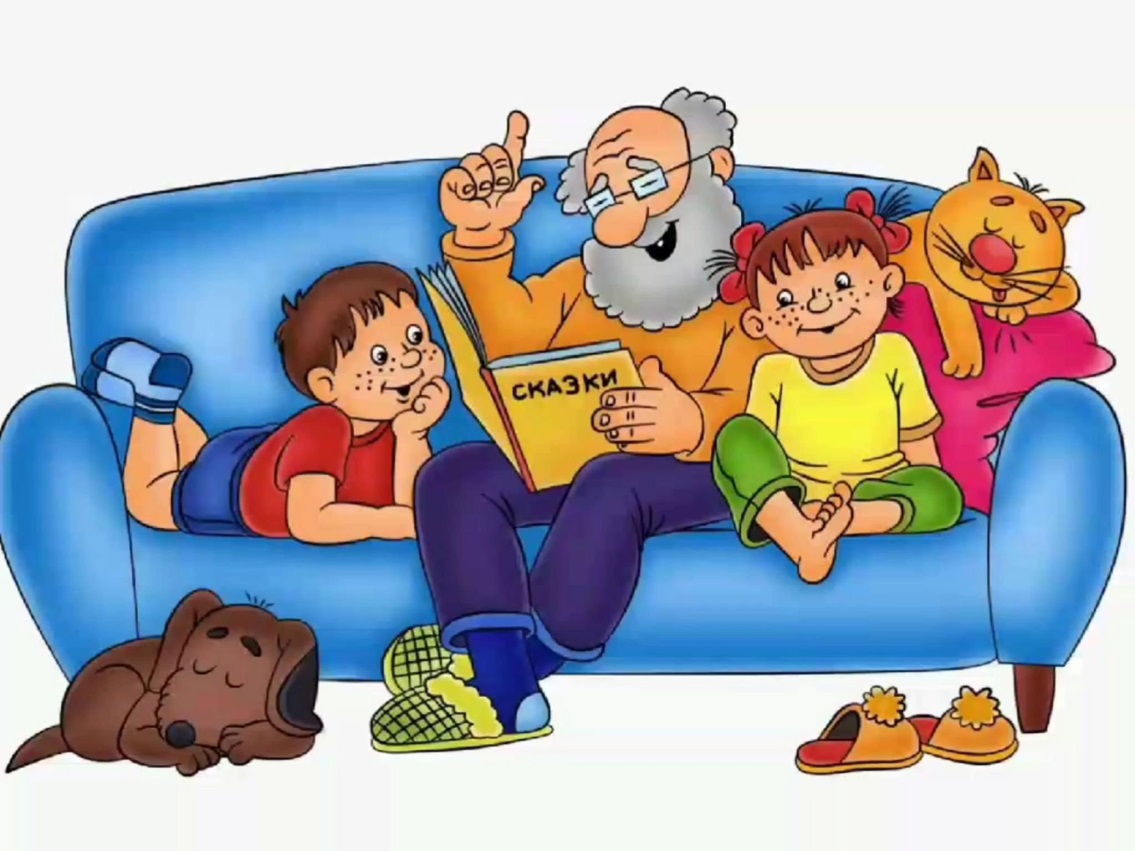 Выясните перед чтением или во время чтения трудные слова.Спросите, понравилось ли произведение? Чем?Что нового, интересного узнал?Попросите ребенка рассказать о главном герое, главном событии рассказа, сказки, стихотворения.Как описана природа?Какие слова и выражения ему запомнились?Чему научила его книга?Предложите ребенку нарисовать картинку к понравившемуся эпизоду. Выучите отрывок, изображая голосом персонажей произведения.